Maison CALM - Évaluation des facteurs de risque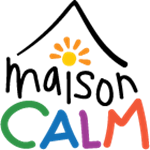 Nom : Date : Veuillez retourner le formulaire 24 à 48 heures avant votre accès à la Maison CALM à l’adresse courriel : info@maisoncalm.org. Prenez note que votre droit d’accès pourra être annulé si nous ne recevons pas ce formulaire compléter dans les délais prescrits. _____________________________________Signature du parent QuestionsOuiNonAvez-vous voyagé à l’extérieur du Canada au cours des 14 derniers jours ?Avez-vous reçu un diagnostic positif de la COVID-19 ou êtes-vous en attente d’un résultat d’un test pour la COVID-19 ?Avez-vous été en contact, il y a moins de 14 jours et pendant au moins 15 minutes, à moins de deux mètres de distance avec une personne ayant reçu un diagnostic de la COVID-19 ?Avez-vous des symptômes reliés à la COVID – 19Avez-vous des symptômes reliés à la COVID – 19Avez-vous des symptômes reliés à la COVID – 19	Apparition ou aggravation de toux ?	Température égale ou supérieure à 38 0C ?	Sensation de fièvre ?	Frissons ?	Fatigue ou faiblesse ?	Douleurs musculaires ou courbatures ?	Essoufflement ou difficultés respiratoires ?	Perte de l’odorat ou du goût (sans congestion nasale et avec ou sans 	perte du goût) ?	Mal de tête ?	Malaises intenses ?	Symptômes gastro-intestinaux (douleur abdominale, diarrhée, 	vomissements) ?Est-ce que votre enfant a des symptômes reliés à la COVID-19 ? (Chez les enfants, on signale le plus souvent des symptômes abdominaux, ainsi que des éruptions ou des changements cutanés.Est-ce que votre enfant comporte des facteurs de vulnérabilités à la COVID-19 (maladies respiratoires) ?D’ici votre droit d’accès, serez-vous en mesure de nous contacter si vos réponses doivent être modifiées ?